International Teaching Position – Elementary / Secondary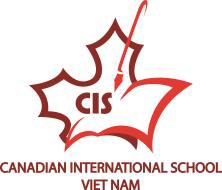 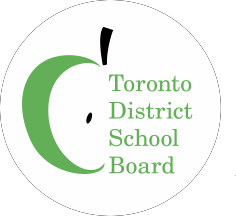 Canadian International School (CIS)Positions beginning August 2018Contract Term 2018 - 2020At the Canadian International School System-Vietnam (CISS) Ho Chi Minh CityThe Canadian International School System (CISS) operates four school programs in Ho Chi Minh City, Vietnam. CISS consists of the Canadian International School—Vietnam (CIS), the Bilingual Canadian International School—Vietnam (BCIS), the Canada-Vietnam Kindergarten (CVK) and the Albert Einstein School – Vietnam.The Toronto District School Board (TDSB) provides staffing and recruitment consulting services to CISS-VN for CIS, BCIS and CVK. The TDSB also provides consulting services on programming to assist CISS-VN meet and maintain the curriculum standards based on the Province of Ontario standards. All applications are provided to CISS. Applicants are hired by CISS, and if successful, will be an employee of the CISS—VN, reporting to the CISS-VN Principal.The positions listed in this posting are for the duration of 2-years. The contract period may be extended upon mutual agreement.Current TDSB staff, who would like to apply, will be considered for a leave of absence from Toronto DSB to CIS- Vietnam when successful in his/her application.Required Qualifications and Commitments:Teacher certification Health and Physical Education and divisions for the above positionHPE candidates preferred A valid Ontario Certificate of Qualification and in good standing with the Ontario College of Teachers (or have eligibility to become in good standing with OCT with another Canadian certification)English as a Second Language Part 1 additional qualification or willing to undertake an online AQ course in 2017-2018Duties include:contribute effectively to the ongoing success of the school in providing high quality education and for all students, with particular attention to developing students as healthy active citizens support all students in developing a love of learning and in achieving their full potential;ensure that all students develop competencies in literacy and numeracy, creativity, excellent communication, collaboration, thinking skills;develop caring and positive relationships with students and staff, in particular model the qualities of the Ontario character education;participate fully in the development of short and long range teaching/department plans and implementeffective teaching and learning strategies that include a wide range of physical activities, games and sport ensure that the assessment, evaluation, and reporting strategies and practices are informed and meet the standards of Ontario, Canada;active member of the school’s coaching act as facilitator/ staff advisor to the Student Athletic Council contribute to an inclusive, caring and safe learning environment;work with the school leadership team in the implementation of school improvement work; andinspire public confidence in our community by developing positive relationships with parents and the school communitymanage the inventory of school’s sporting and physical education equipmentExperience:Demonstrated ability to work as a member of teamDemonstrated ability and commitment to coaching Commitment to creating a school culture that is caring, collaborative, safe, and responsive to the needs of all students.Open to feedback and learning.Remuneration:Remuneration is based on experience and qualifications. It also includes housing allowance, costs of flight to and from Canada (Toronto or Vancouver) to Ho Chi Minh City once per year, a one-time settling-in allowance, free tuition for the first child and a 50% reduction in tuition fees for the second child and others. Basic medical and health insurance is provided.Start Date: July 30, 2018Application Process:Submit the following:Your cover letter;Your resume including your current OCTThe names and contact information (email addresses) of three (3) professional references.Your referees are, preferably, those who have been in a supervisory role to you and who can be readily contacted to provide a reference by phone or email.If you have questions, please contact: Dr. Sheryl Freeman  Sheryl.freeman@admin.cis.edu.vn ALL applications to be submitted to BOTHhttp://surveys.tdsb.on.ca/index.php?r=survey/index/sid/521923/lang/enand CIS Human Resources jobapplication@admin.cis.edu.vnOnly applicants selected for an interview will be contacted.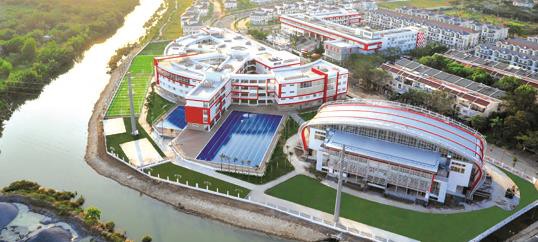 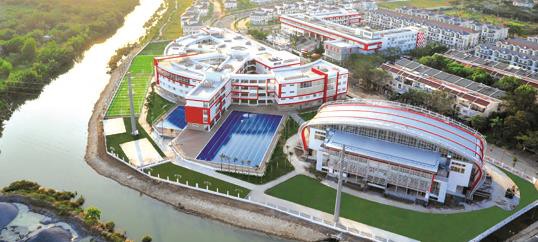 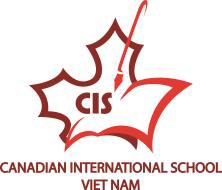 Canadian International School –VietnamThe Canadian International School-Vietnam (CIS-VN) is a renowned International private school in Ho Chi Minh City, Vietnam. CIS-VN has received approval from the Ministry of Education and Training in Vietnam and the Department of Education and Training in Ho Chi Minh City to accept both Vietnamese nationals and expatriate nationals learning together as students in our school. The school’s language of instruction is English. The Canadian International School is committed to providing outstanding learning opportunities for our students to demonstrate academic excellence. We have chosen to follow the structure and curriculum used in Canadian public schools in the Province of Ontario, Canada.The CIS-VN Academic Leadership Team (K-12) is comprised of experienced and accredited system and school leaders from Ontario who are building a professional learning community in an international setting committed to enhancing student learning and achievement. At CIS we understand the importance of providing a supportive and stimulating learning environment for all of our students. We are committed to the intellectual and personal development of each student and our core objectives, we believe, prepare all students for a purposeful life as a global citizen in the 21st century.We know our greatest asset is our teaching staff. We recruit Canadian trained, Ontario certified educators who are members in good standing with the Ontario College of Teachers. Delivering instruction using the inclusive Ontario curriculum at all grade levels Kindergarten –Grade 12, our dedicated teachers provide a caring environment committed to the individual success of each student. Our Character Education in Action program is exemplary.For more information, visit http://www.cis.edu.vn/PositionsSubject (s)Grades1 ElementaryAnd1 SecondaryHealth and PhysicalEducation   Grades 3 – 8 Elementary   Grades 9 – 12 Secondary